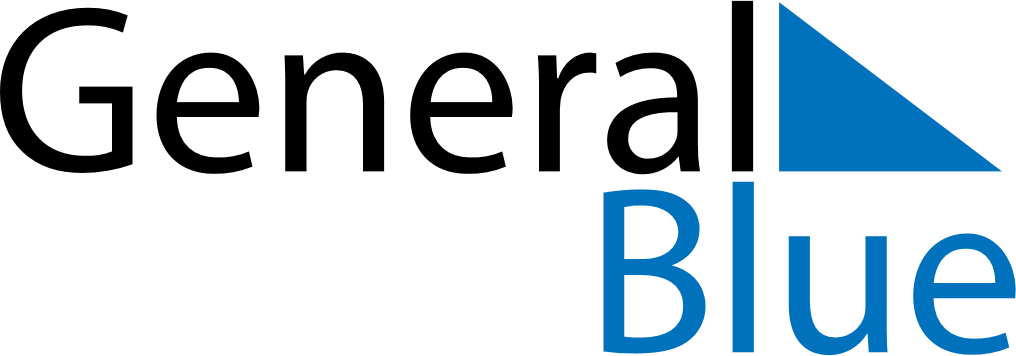 July 2024July 2024July 2024July 2024July 2024July 2024Veteli, Central Ostrobothnia, FinlandVeteli, Central Ostrobothnia, FinlandVeteli, Central Ostrobothnia, FinlandVeteli, Central Ostrobothnia, FinlandVeteli, Central Ostrobothnia, FinlandVeteli, Central Ostrobothnia, FinlandSunday Monday Tuesday Wednesday Thursday Friday Saturday 1 2 3 4 5 6 Sunrise: 3:17 AM Sunset: 11:40 PM Daylight: 20 hours and 22 minutes. Sunrise: 3:19 AM Sunset: 11:38 PM Daylight: 20 hours and 19 minutes. Sunrise: 3:21 AM Sunset: 11:37 PM Daylight: 20 hours and 16 minutes. Sunrise: 3:22 AM Sunset: 11:35 PM Daylight: 20 hours and 12 minutes. Sunrise: 3:24 AM Sunset: 11:34 PM Daylight: 20 hours and 9 minutes. Sunrise: 3:27 AM Sunset: 11:32 PM Daylight: 20 hours and 5 minutes. 7 8 9 10 11 12 13 Sunrise: 3:29 AM Sunset: 11:30 PM Daylight: 20 hours and 1 minute. Sunrise: 3:31 AM Sunset: 11:28 PM Daylight: 19 hours and 57 minutes. Sunrise: 3:33 AM Sunset: 11:26 PM Daylight: 19 hours and 52 minutes. Sunrise: 3:36 AM Sunset: 11:24 PM Daylight: 19 hours and 48 minutes. Sunrise: 3:38 AM Sunset: 11:22 PM Daylight: 19 hours and 43 minutes. Sunrise: 3:41 AM Sunset: 11:19 PM Daylight: 19 hours and 38 minutes. Sunrise: 3:43 AM Sunset: 11:17 PM Daylight: 19 hours and 33 minutes. 14 15 16 17 18 19 20 Sunrise: 3:46 AM Sunset: 11:15 PM Daylight: 19 hours and 28 minutes. Sunrise: 3:49 AM Sunset: 11:12 PM Daylight: 19 hours and 23 minutes. Sunrise: 3:51 AM Sunset: 11:10 PM Daylight: 19 hours and 18 minutes. Sunrise: 3:54 AM Sunset: 11:07 PM Daylight: 19 hours and 12 minutes. Sunrise: 3:57 AM Sunset: 11:04 PM Daylight: 19 hours and 7 minutes. Sunrise: 4:00 AM Sunset: 11:02 PM Daylight: 19 hours and 1 minute. Sunrise: 4:03 AM Sunset: 10:59 PM Daylight: 18 hours and 56 minutes. 21 22 23 24 25 26 27 Sunrise: 4:06 AM Sunset: 10:56 PM Daylight: 18 hours and 50 minutes. Sunrise: 4:09 AM Sunset: 10:53 PM Daylight: 18 hours and 44 minutes. Sunrise: 4:11 AM Sunset: 10:50 PM Daylight: 18 hours and 38 minutes. Sunrise: 4:14 AM Sunset: 10:47 PM Daylight: 18 hours and 32 minutes. Sunrise: 4:17 AM Sunset: 10:44 PM Daylight: 18 hours and 27 minutes. Sunrise: 4:20 AM Sunset: 10:41 PM Daylight: 18 hours and 21 minutes. Sunrise: 4:23 AM Sunset: 10:38 PM Daylight: 18 hours and 15 minutes. 28 29 30 31 Sunrise: 4:26 AM Sunset: 10:35 PM Daylight: 18 hours and 9 minutes. Sunrise: 4:29 AM Sunset: 10:32 PM Daylight: 18 hours and 3 minutes. Sunrise: 4:32 AM Sunset: 10:29 PM Daylight: 17 hours and 56 minutes. Sunrise: 4:35 AM Sunset: 10:26 PM Daylight: 17 hours and 50 minutes. 